Продолжение (начало в номере № 17 от 25.11.2019)Приложение 8К Решению Думы Луговского городского поселения   от         .2019 г. № Продолжение в следующем номере Администрация                                                бесплатноЛуговского городского                                    Тираж: 10 экз.Поселения                                                          Газета выходит по Ответственный редактор:                                мере накопления материалаГерасимова А.С.                                                             Адрес: 666801п. Луговский,            ул. Школьная, д.11                                                                    25.11.   2019     № 18 Газета для опубликования нормативно –  правовых актов администрации Луговского  городского поселения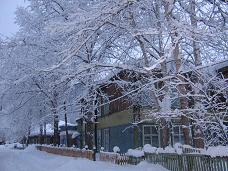 Приложение 7Приложение 7Приложение 7Приложение 7к Решению Думы Луговского городского поселенияк Решению Думы Луговского городского поселенияк Решению Думы Луговского городского поселенияк Решению Думы Луговского городского поселенияк Решению Думы Луговского городского поселенияк Решению Думы Луговского городского поселения   от        .2019 г. №    от        .2019 г. №    от        .2019 г. №    от        .2019 г. № РАСПРЕДЕЛЕНИЕ БЮДЖЕТНЫХ АССИГНОВАНИЙ ПО ЦЕЛЕВЫМ СТАТЬЯМРАСПРЕДЕЛЕНИЕ БЮДЖЕТНЫХ АССИГНОВАНИЙ ПО ЦЕЛЕВЫМ СТАТЬЯМРАСПРЕДЕЛЕНИЕ БЮДЖЕТНЫХ АССИГНОВАНИЙ ПО ЦЕЛЕВЫМ СТАТЬЯМРАСПРЕДЕЛЕНИЕ БЮДЖЕТНЫХ АССИГНОВАНИЙ ПО ЦЕЛЕВЫМ СТАТЬЯМРАСПРЕДЕЛЕНИЕ БЮДЖЕТНЫХ АССИГНОВАНИЙ ПО ЦЕЛЕВЫМ СТАТЬЯМРАСПРЕДЕЛЕНИЕ БЮДЖЕТНЫХ АССИГНОВАНИЙ ПО ЦЕЛЕВЫМ СТАТЬЯМ (МУНИЦИПАЛЬНЫМ ПРОГРАММАМ И НЕПРОГРАММНЫМ НАПРАВЛЕНИЯМ ДЕЯТЕЛЬНОСТИ) (МУНИЦИПАЛЬНЫМ ПРОГРАММАМ И НЕПРОГРАММНЫМ НАПРАВЛЕНИЯМ ДЕЯТЕЛЬНОСТИ) (МУНИЦИПАЛЬНЫМ ПРОГРАММАМ И НЕПРОГРАММНЫМ НАПРАВЛЕНИЯМ ДЕЯТЕЛЬНОСТИ) (МУНИЦИПАЛЬНЫМ ПРОГРАММАМ И НЕПРОГРАММНЫМ НАПРАВЛЕНИЯМ ДЕЯТЕЛЬНОСТИ) (МУНИЦИПАЛЬНЫМ ПРОГРАММАМ И НЕПРОГРАММНЫМ НАПРАВЛЕНИЯМ ДЕЯТЕЛЬНОСТИ) (МУНИЦИПАЛЬНЫМ ПРОГРАММАМ И НЕПРОГРАММНЫМ НАПРАВЛЕНИЯМ ДЕЯТЕЛЬНОСТИ)ГРУППАМ  ВИДОВ РАСХОДОВ КЛАССИФИКАЦИИ РАСХОДОВ БЮДЖЕТАГРУППАМ  ВИДОВ РАСХОДОВ КЛАССИФИКАЦИИ РАСХОДОВ БЮДЖЕТАГРУППАМ  ВИДОВ РАСХОДОВ КЛАССИФИКАЦИИ РАСХОДОВ БЮДЖЕТАГРУППАМ  ВИДОВ РАСХОДОВ КЛАССИФИКАЦИИ РАСХОДОВ БЮДЖЕТАГРУППАМ  ВИДОВ РАСХОДОВ КЛАССИФИКАЦИИ РАСХОДОВ БЮДЖЕТАГРУППАМ  ВИДОВ РАСХОДОВ КЛАССИФИКАЦИИ РАСХОДОВ БЮДЖЕТА НА ПЛАНОВЫЙ ПЕРИОД 2021-2022 гг.  НА ПЛАНОВЫЙ ПЕРИОД 2021-2022 гг.  НА ПЛАНОВЫЙ ПЕРИОД 2021-2022 гг.  НА ПЛАНОВЫЙ ПЕРИОД 2021-2022 гг.  НА ПЛАНОВЫЙ ПЕРИОД 2021-2022 гг.  НА ПЛАНОВЫЙ ПЕРИОД 2021-2022 гг. тыс.рубтыс.рубНаименованиеРзПзЦСРВР2021 г.2022 г.НаименованиеРзПзЦСРВРсуммасуммаИТОГО:9802,49069,4Администрация городского поселения9802,49069,4ОБЩЕГОСУДАРСТВЕННЫЕ ВОПРОСЫ017023,17023,1Мунципальная программа "Социально - экономическое развитие Луговского мо на 2019-2023 годы"010251 0 00 000007023,17023,1Подпрограмма"Совершенствование механизмов управления Луговского МО на 2019-2023 годы"010251 1 00 000007023,17023,1Основное мероприятие "Функционирование высшего должностного лица органа местного самоуправления"010251 1 01 000001027,11027,1Расходы на выплаты по оплате труда высшего должностного лица органов местного самоуправления010251 1 01 10110100750,4750,4Другие вопросы на обеспечение функций высшеого должностного лица органов местного самоуправления010251 1 01 10110276,7276,7Функционирование представительного органа муниципального образования01031,01,0Непрограммные расходы010389 0 00 000001,01,0Функционирование Думы Луговского муниципального образования010389 1 00 000001,01,0Обеспечение деятельности Думы Луговского городского поселения010389 1 81 000001,01,0Расходы на обеспечение функций Думы Луговского Луговского муниципального образования 010389 1 81 101201,01,0Закупка товаров, работ и услуг для государственных нужд010489 1 81 101202001,01,0Функционирование Правительства РФ, высших органов исполнительной власти субъектов РФ, местных администраций01045989,35989,3Основное мероприятие" Осуществление функций администрации муниципального образования"010451 1 02 000005500,05500,0Расходы по оплате труда работников местного самоуправления010451 1 02 101101004185,84185,8Другие вопросы на  обеспечение выполнения функций органов местного самоуправления 010451 1 02 101101314,21314,2Подготовка и повышение квалификации муниципальных служащих010451 1 02 101300,00,0Закупка товаров, работ и услуг для государственных нужд010451 1 02 101302000,00,0Расходы на обеспечение в сфере информационно-коммуникационных технологий010451 1 02 10120104,3104,3Закупка товаров, работ и услуг для государственных нужд010451 1 02 10120200104,3104,3Укрепление материально-технической базы муниципального образования010451 1 02 10120355,0355,0Закупка товаров, работ и услуг для государственных нужд010451 1 02 10120200355,0355,0Иные бюджетные ассигнования010451 1 02 1012030,030,0Расходы на исполнение налоговых обязательств органов местного самоуправления уплата налогов , сборов и других платежей011151 1 02 1012080030,030,0Обеспечение выборов и референдумов на территории Луговского городского поселения011151 1 02 101202000,00,0Резервные фонды 011189 0 00 000005,05,0Прочие Непрограммные расходы 011189 2 00 000005,05,0Резервные фонды органов самоуправления011189 2 82 109005,05,0Обеспечение реализации мероприятий резервного фонда011189 2 82 109005,05,0Иные бюджетные  ассигнования011189 2 82 109008005,05,0Другие общегосударственные расходы011389 0 00 000000,70,7Непрограммные расходы на осуществление государственных полномочий011389 3 00 000000,70,7Осуществление областного государственного полномочия по определению перечня должностных лиц органов местного самоуправления, уполномоченных составлять протоколы об  административных правонарушениях, предусмотренных отдельными законами Иркутской области об административной ответственности011389 3 83 731500,70,7 Закупка товаров, работ и услуг для государственных нужд011389 3 83 731500,70,7НАЦИОНАЛЬНАЯ ОБОРОНА020390 А 0051180174,4178,2Мобилизационная и вневойсковая подготовка020390 А 0051180174,4178,2Руководство и управление в сфере установленных функций020390 А 0051180174,4178,2Осуществление первичного воинского учета на территориях, где отсутствуют военные комиссариаты020390 А 0051180174,4178,2Расходы по оплате труда работнику осуществления первичного воинского учета на территориях, где отсутствуют военные комиссариаты020390 А 0051180100128,1128,1Другие вопросы на обеспечение  функций осуществления воинского учета020390 А 005118038,738,7 Закупка товаров, работ и услуг для государственных нужд020390 А 00511802007,611,4НАЦИОНАЛЬНАЯ БЕЗОПАСНОСТЬ И ПРАВООХРАНИТЕЛЬНАЯ ДЕЯТЕЛЬНОСТЬ0309100,0100,0Защита населения  и территории от чрезвычайных ситуаций природного и техногенного характера, гражданская оборона030952 2 00 0000050,050,0Программа "Защита населения и территории Луговского муниципального образования от чрезвычайных ситуаций природного и техногенного характера, совершенствование гражданской обороны на 2019-2023 гг." 030952 2 00 0000050,050,0Основное мероприятие "Защита населения и территории от чрезвычайных ситуаций природного и техногенного характера"030952 2 05 0000050,050,0Мероприятие " Внедрение Системы -112" на базе Единой диспетчерской службы Мамско-Чуйского района030952 2 05 000000,00,0Укрепление материально-технической базы мо030952 2 05 10ЧС00,00,0Закупка товаров, работ и услуг для государственных нужд031052 2 05 10ЧС02000,00,0Расходы на осуществление деятельности органов местного самоуправления в сфере защиты населения и территорий от чрезвычайных ситуаций 031052 2 05 10ЧС00,00,0Укрепление материально-технической базы мо031052 2 05 10ЧС00,00,0Закупка товаров, работ и услуг для государственных нужд031052 2 05 10ЧС02000,00,0Программа "Обеспечение первичных мер пожарной безопасности в Луговском муниципальном образовании на 2019-2023 гг."031052 2 06 0000050,050,0Основное мероприятие "Обеспечение пожарной безопасности в Луговском  мо на 2019-2023 гг."52 2 06 0000050,050,0Укрепление материально-технической базы мо52 2 06 10ПБ050,050,0Закупка товаров, работ и услуг для государственных нужд52 2 06 10ПБ020050,050,0 НАЦИОНАЛЬНАЯ ЭКОНОМИКА04240,0240,0Общеэкономические вопросы040989 0 00 00000240,0240,0Непрограммные расходы на осуществление государственных полномочий040989 4 00 00000240,0240,0Дорожное хозяйство040989 5 00 00000800150,0150,0Обеспечение мероприятий по муниципальная долгосрочной целевой  программе "Повышение безопасности дорожного движения, капитальный ремонт, ремонт и содержание автомобильных дорог поселка Луговский в Луговском городском поселении "040989 5 Д0 00000150,0150,0Основное мероприятие " Содержание и текущий ремонт дорог действующей сети, сооружений на них и элементов обустройства автомобильных дорог "041289 5 Д0 10990150,0150,0Закупка товаров, работ и услуг для государственных нужд041289 5 Д0 10990200150,0150,0Другие вопросы в области национальной экономики041289 6 М0 0000090,090,0Основное мероприятие " Выполнение работ по оценке рыночной стоимости муниципального имущества"041289 6 М0 1099020090,090,0ЖИЛИЩНО-КОММУНАЛЬНОЕ ХОЗЯЙСТВО0553 3 00 000001712,4975,6  ЖИЛИЩНОЕ ХОЗЯЙСТВО050153 3 00 00000609,393,5Подпрограмма  ЖИЛИЩНОЕ ХОЗЯЙСТВО050153 3 07 00000609,393,5Оплата  тепловой энергии в горячей воде и теплоносителя для нужд пустующего муниципального  жилого фонда050153 3 07 00000409,393,5Мероприятие "Повышение устойчивости жилых домов, основных объектов и систем жизнеобеспечения на территории Луговского мо"050153 3 07 00000409,393,5Реализация направления расходов на ремонт муниципального жилого фонда050153 3 07 10320200,00,0Закупка товаров, работ и услуг для государственных нужд050153 3 07 10320200200,00,0Реализация мероприятий перечня проектов народных инициатив (софинансирование по ремонту  муниципального жилого фонда)050153 3 07 104202000,00,0Расходы на реализацию мероприятий перечня проектов народных инициатив (материалы для ремонта муниципального жилого фонда)050153 3 07 723702000,00,0 КОММУНАЛЬНОЕ ХОЗЯЙСТВО050253 3 00 00000983,1762,1Муниципальная программа "Модернизация объектов коммунальной инфраструктуры Луговского муниципального образования на 2019-2023 годы"050253 3 08 00000983,1762,1Мероприятие "Модернизация объектов коммунальной инфраструктуры в Луговском МО на 2016-2020 годы"050253 3 08 00000233,112,1Расходы на капитальный ремонт инженерных сетей , вспомогательного  оборудования  котелен в Луговском мо050253 3 08 10310233,112,1Закупка товаров, работ и услуг для государственных нужд050253 3 08 10310200233,112,1Софинансирование по капитальному ремонту котелен и электросетевого комплекса 050253 3 08 10310300,0300,0Создание и содержание мест (площадок) накопления твердых коммунальных отходов050253 3 08 103100,00,0Закупка товаров, работ и услуг для государственных нужд050253 3 08 103102000,00,0Закупка товаров, работ и услуг для государственных нужд050253 3 08 10310800450,0450,0 БЛАГОУСТРОЙСТВО050353 3 00 00000120,0120,0Программа "Комплексное благоустройство, содержание и озеленение территории Луговского муниципального образования на 2019-2023 годы"050353 3 09 0000050,050,0Подпрограмма  " Уличное освещение"050353 3 09 0000050,050,0Основное мероприятие "Обеспечение бесперебойного освещение территории Луговского мо"050353 3 09 1099050,050,0Реализация направления расходов на оплату за уличное освещение и ремонт уличного освещения в Луговском мо050353 3 09 1099050,050,0 Закупки товаров, работ и услуг для государственных нужд050353 3 09 1099020050,050,0Основное мероприятие  "Содержание автомобильных дорог"050353 3 10 0000010,010,0Реализация направления расходов по содержанию дорог в Луговском мо050353 3 10 109900,00,0Закупка товаров, работ и услуг для государственных нужд050353 3 10 1099020010,010,0Основное мероприятие  " Организация и содержание мест захоронения"050353 3 11 0000010,010,0Организация и содержание мест захоронения050353 3 11 1099010,010,0Закупка товаров, работ и услуг для государственных нужд050353 3 11 1099020010,010,0Основное мероприятие   "Прочие благоустройства"050353 3 12 0000050,050,0Реализация направления расходов по содержанию в чистоте мест общего пользования и поддержание функциональных характеристик имущества, элементов благоустройства находящихся на территории мест общего пользования 050353 3 12 1099050,050,0Закупка товаров, работ и услуг для государственных нужд050353 3 12 1099050,050,0Мероприятие "Формовочная и санитарная обрезка и  спил деревьев на придомовых территориях и в местах прохождения линии электропередач"050353 3 12 109900,00,0Закупка товаров, работ и услуг для государственных нужд050353 3 12 109902000,00,0КУЛЬТУРА080154 К 00 0000010,010,0Муниципальная целевая программа " Старшее поколение и культурные мероприятия на территории  Луговского муниципального образования в 2015 году и в плановом периоде 2016-2017 годов" 080154 К 13 0000010,010,0Основное мероприятие  "Создание условий для организации культурно - досуговой деятельности населения"" Организация и проведение культурно-массовых мероприятий"080154 К 13 1018510,010,0Закупка товаров, работ и услуг для государственных нужд080154 К 13 1018520010,010,0ФИЗИЧЕСКАЯ КУЛЬТУРА И СПОРТ110154 Ф 00 0000010,010,0Муниципальная программа "Молодежь и поддержка физической  культуры и спорта на территории Луговского городского муниципального образования поселения на 2019- 2023 гг."110154 Ф 14 0000010,010,0Основное мероприятие  "Спортивно-массовые мероприятия для населения" 110154 Ф 14 10Ф1010,010,0Обеспечение реализации спортивно -массовых мероприятий110154 Ф 14 10Ф1010,010,0Реализация мероприятий перечня проектов народных инициатив (софинансирование )110154 Ф 14 10Ф1020010,010,0Обеспечение реализации мероприятий по строительству и реконструкции спортивных сооружений110154 Ф 14 10Ф200,00,0Закупка товаров, работ и услуг для государственных нужд110154 Ф 14 10Ф202000,00,0 МЕЖБЮДЖЕТНЫЕ ТРАНСФЕРТЫ 1490 5 00 00000532,5532,5Непрограммные расходы на осуществление переданных полномочий бюджетам муниципальных районов из бюджетов поселений140390 5 00 10520532,5532,5Межбюджетные трансферты бюджетам муниципальных районов из бюджетов поселений бюджету муниципального района на осуществления части полномочий по решению вопросов местного значения (по составлению отчета об исполнению бюджета поселения и  осуществлению контроля за исполнением бюджета)140390 5 00 10100492,4492,4Расходы на выплаты персоналу в целях обеспечения выполнения функций органами, казенными учреждениями , органами управления внебюджетными фондами140390 5 00 10100100420,1420,1Закупка товаров, работ и услуг для государственных нужд140390 5 00 1010020072,372,3Межбюджетные трансферты бюджетам муниципальных районов из бюджетов поселений бюджету муниципального района на осуществления части полномочий по решению вопросов местного значения (по осуществлению внешнего муниципального финансового контроля) 140390 5 00 1030040,140,1Расходы на выплаты персоналу в целях обеспечения выполнения функций органами, казенными учреждениями , органами управления внебюджетными фондами140390 5 00 1030010026,726,7Закупка товаров, работ и услуг для государственных нужд140390 5 00 1030020013,413,4ВЕДОМСТВЕННАЯ СТРУКТУРА РАСХОДОВ БЮДЖЕТА ЛУГОВСКОГО ГОРОДСКОГОПОСЕЛЕНИЯ НА 2020 ГОД ПО ГЛАВНЫМ РАСПОРЯДИТЕЛЯМ СРЕДСТВ МЕСТНОГОБЮДЖЕТА,РАЗДЕЛАМ,ПОДРАЗДЕЛАМ,ЦЕЛЕВЫМ СТАТЬЯМ (МУНИЦИПАЛЬНЫМПРОГРАММАМ И НЕПРОГРАММНЫМ НАПРАВЛЕНИЯМ ДЕЯТЕЛЬНОСТИ),ГРУППАМ ВИДОВРАСХОДОВ КЛАССИФИКАЦИИ РАСХОДОВ БЮДЖЕТОВ РОССИЙСКОЙ ФЕДЕРАЦИИтыс. рубВЕДОМСТВЕННАЯ СТРУКТУРА РАСХОДОВ БЮДЖЕТА ЛУГОВСКОГО ГОРОДСКОГОПОСЕЛЕНИЯ НА 2020 ГОД ПО ГЛАВНЫМ РАСПОРЯДИТЕЛЯМ СРЕДСТВ МЕСТНОГОБЮДЖЕТА,РАЗДЕЛАМ,ПОДРАЗДЕЛАМ,ЦЕЛЕВЫМ СТАТЬЯМ (МУНИЦИПАЛЬНЫМПРОГРАММАМ И НЕПРОГРАММНЫМ НАПРАВЛЕНИЯМ ДЕЯТЕЛЬНОСТИ),ГРУППАМ ВИДОВРАСХОДОВ КЛАССИФИКАЦИИ РАСХОДОВ БЮДЖЕТОВ РОССИЙСКОЙ ФЕДЕРАЦИИтыс. рубВЕДОМСТВЕННАЯ СТРУКТУРА РАСХОДОВ БЮДЖЕТА ЛУГОВСКОГО ГОРОДСКОГОПОСЕЛЕНИЯ НА 2020 ГОД ПО ГЛАВНЫМ РАСПОРЯДИТЕЛЯМ СРЕДСТВ МЕСТНОГОБЮДЖЕТА,РАЗДЕЛАМ,ПОДРАЗДЕЛАМ,ЦЕЛЕВЫМ СТАТЬЯМ (МУНИЦИПАЛЬНЫМПРОГРАММАМ И НЕПРОГРАММНЫМ НАПРАВЛЕНИЯМ ДЕЯТЕЛЬНОСТИ),ГРУППАМ ВИДОВРАСХОДОВ КЛАССИФИКАЦИИ РАСХОДОВ БЮДЖЕТОВ РОССИЙСКОЙ ФЕДЕРАЦИИтыс. рубВЕДОМСТВЕННАЯ СТРУКТУРА РАСХОДОВ БЮДЖЕТА ЛУГОВСКОГО ГОРОДСКОГОПОСЕЛЕНИЯ НА 2020 ГОД ПО ГЛАВНЫМ РАСПОРЯДИТЕЛЯМ СРЕДСТВ МЕСТНОГОБЮДЖЕТА,РАЗДЕЛАМ,ПОДРАЗДЕЛАМ,ЦЕЛЕВЫМ СТАТЬЯМ (МУНИЦИПАЛЬНЫМПРОГРАММАМ И НЕПРОГРАММНЫМ НАПРАВЛЕНИЯМ ДЕЯТЕЛЬНОСТИ),ГРУППАМ ВИДОВРАСХОДОВ КЛАССИФИКАЦИИ РАСХОДОВ БЮДЖЕТОВ РОССИЙСКОЙ ФЕДЕРАЦИИтыс. рубВЕДОМСТВЕННАЯ СТРУКТУРА РАСХОДОВ БЮДЖЕТА ЛУГОВСКОГО ГОРОДСКОГОПОСЕЛЕНИЯ НА 2020 ГОД ПО ГЛАВНЫМ РАСПОРЯДИТЕЛЯМ СРЕДСТВ МЕСТНОГОБЮДЖЕТА,РАЗДЕЛАМ,ПОДРАЗДЕЛАМ,ЦЕЛЕВЫМ СТАТЬЯМ (МУНИЦИПАЛЬНЫМПРОГРАММАМ И НЕПРОГРАММНЫМ НАПРАВЛЕНИЯМ ДЕЯТЕЛЬНОСТИ),ГРУППАМ ВИДОВРАСХОДОВ КЛАССИФИКАЦИИ РАСХОДОВ БЮДЖЕТОВ РОССИЙСКОЙ ФЕДЕРАЦИИтыс. рубВЕДОМСТВЕННАЯ СТРУКТУРА РАСХОДОВ БЮДЖЕТА ЛУГОВСКОГО ГОРОДСКОГОПОСЕЛЕНИЯ НА 2020 ГОД ПО ГЛАВНЫМ РАСПОРЯДИТЕЛЯМ СРЕДСТВ МЕСТНОГОБЮДЖЕТА,РАЗДЕЛАМ,ПОДРАЗДЕЛАМ,ЦЕЛЕВЫМ СТАТЬЯМ (МУНИЦИПАЛЬНЫМПРОГРАММАМ И НЕПРОГРАММНЫМ НАПРАВЛЕНИЯМ ДЕЯТЕЛЬНОСТИ),ГРУППАМ ВИДОВРАСХОДОВ КЛАССИФИКАЦИИ РАСХОДОВ БЮДЖЕТОВ РОССИЙСКОЙ ФЕДЕРАЦИИтыс. рубВЕДОМСТВЕННАЯ СТРУКТУРА РАСХОДОВ БЮДЖЕТА ЛУГОВСКОГО ГОРОДСКОГОПОСЕЛЕНИЯ НА 2020 ГОД ПО ГЛАВНЫМ РАСПОРЯДИТЕЛЯМ СРЕДСТВ МЕСТНОГОБЮДЖЕТА,РАЗДЕЛАМ,ПОДРАЗДЕЛАМ,ЦЕЛЕВЫМ СТАТЬЯМ (МУНИЦИПАЛЬНЫМПРОГРАММАМ И НЕПРОГРАММНЫМ НАПРАВЛЕНИЯМ ДЕЯТЕЛЬНОСТИ),ГРУППАМ ВИДОВРАСХОДОВ КЛАССИФИКАЦИИ РАСХОДОВ БЮДЖЕТОВ РОССИЙСКОЙ ФЕДЕРАЦИИтыс. рубВЕДОМСТВЕННАЯ СТРУКТУРА РАСХОДОВ БЮДЖЕТА ЛУГОВСКОГО ГОРОДСКОГОПОСЕЛЕНИЯ НА 2020 ГОД ПО ГЛАВНЫМ РАСПОРЯДИТЕЛЯМ СРЕДСТВ МЕСТНОГОБЮДЖЕТА,РАЗДЕЛАМ,ПОДРАЗДЕЛАМ,ЦЕЛЕВЫМ СТАТЬЯМ (МУНИЦИПАЛЬНЫМПРОГРАММАМ И НЕПРОГРАММНЫМ НАПРАВЛЕНИЯМ ДЕЯТЕЛЬНОСТИ),ГРУППАМ ВИДОВРАСХОДОВ КЛАССИФИКАЦИИ РАСХОДОВ БЮДЖЕТОВ РОССИЙСКОЙ ФЕДЕРАЦИИтыс. рубВЕДОМСТВЕННАЯ СТРУКТУРА РАСХОДОВ БЮДЖЕТА ЛУГОВСКОГО ГОРОДСКОГОПОСЕЛЕНИЯ НА 2020 ГОД ПО ГЛАВНЫМ РАСПОРЯДИТЕЛЯМ СРЕДСТВ МЕСТНОГОБЮДЖЕТА,РАЗДЕЛАМ,ПОДРАЗДЕЛАМ,ЦЕЛЕВЫМ СТАТЬЯМ (МУНИЦИПАЛЬНЫМПРОГРАММАМ И НЕПРОГРАММНЫМ НАПРАВЛЕНИЯМ ДЕЯТЕЛЬНОСТИ),ГРУППАМ ВИДОВРАСХОДОВ КЛАССИФИКАЦИИ РАСХОДОВ БЮДЖЕТОВ РОССИЙСКОЙ ФЕДЕРАЦИИтыс. рубНаименованиеКВСРРзПРКЦСРКВРСуммаСуммаИТОГО:10250,010250,0Администрация городского поселения90710250,010250,0ОБЩЕГОСУДАРСТВЕННЫЕ ВОПРОСЫ7134,17134,1Мунципальная программа "Социально-экономическое развитие Луговского мо на 2019-2023 годы"907010051 0 00 000007134,17134,1Подпрограмма"Совершенствование механизмов управления Луговского МО на 2019-2023 годы"907010051 1 00 000007134,17134,1Основное мероприятие "Функционирование высшего должностного лица органа местного самоуправления"907010251 1 01 000001027,11027,1Расходы на выплаты по оплате труда высшего должностного лица органов местного самоуправления907010251 1 01 10110100750,4750,4Другие вопросы на обеспечение  функций высшего должностного лица органов местного самоуправления907010251 1 01 10110Функционирование представительного органа муниципального образования907010389 0 00 000001,01,0Непрограммные расходы907010389 0 00 000001,01,0Функционирование Думы Луговского муниципального образования907010389 1 00 000001,01,0Обеспечение деятельности Думы Луговского городского поселения907010389 1 81 00000Расходы на обеспечение функций Думы Луговского Луговского муниципального образования 907010389 1 81 101201,01,0Закупка товаров, работ и услуг для государственных нужд907010389 1 81 101202001,01,0Функционирование Правительства РФ, высших органов исполнительной власти субъектов РФ, местных администраций907010451 0 00 000005989,35989,3Основное мероприятие" Осуществление функций администрации муниципального образования"907010451 1 02 000005500,05500,0Расходы по оплате труда работников местного самоуправления907010451 1 02 101101004185,84185,8Другие вопросы на обеспечение  функций органов местного самоуправления907010451 1 02 10110Расходы на обеспечение в сфере информационно-коммуникационных технологий907010451 1 02 10110104,3104,3Закупка товаров, работ и услуг для государственных нужд907010451 1 02 10110104,3104,3Укрепление материально-технической базы муниципального образования907010451 1 02 10110355,0355,0Закупка товаров, работ и услуг для государственных нужд907010451 1 02 10110355,0355,0Подготовка и повышение квалификации муниципальных служащих907010451 1 02 101300,00,0Закупка товаров, работ и услуг для государственных нужд907010451 1 02 101302000,00,0Иные бюджетные ассигнования907010451 1 02 1012030,030,0Расходы на исполнение налоговых обязательств органов местного самоуправления уплата налогов, сборов и других платежей907010451 1 02 1012080030,030,0Проведение и обеспечение выборов и референдумов на территории Луговского городского поселения907010451 1 02 10120200111,0111,0Резервные фонды 907011189 0 00 00000Прочие Непрограммные расходы 907011189 2 00 000005,0Резервные фонды органов самоуправления907011189 2 82 109005,0Обеспечение реализации мероприятий резервного фонда907011189 2 82 10900Иные бюджетные  ассигнования907011189 2 82 109005,0Другие общегосударственные расходы907011189 0 00 000000,7Непрограммные расходы на осуществление государственных полномочий907011389 3 00 000000,7Осуществление областного государственного полномочия по определению перечня должностных лиц органов местного самоуправления, уполномоченных составлять протоколы об  административных правонарушениях, предусмотренных отдельными законами Иркутской области об административной ответственности907011389 3 83 731500,7 Закупка товаров, работ и услуг для государственных нужд907011389 3 83 731502002000,7НАЦИОНАЛЬНАЯ ОБОРОНА907020090 А 0051180173,4Мобилизационная и вневойсковая подготовка907020390 А 0051180173,4Руководство и управление в сфере установленных функций907020390 А 0051180173,4Осуществление первичного воинского учета на территориях, где отсутствуют военные комиссариаты907020390 А 0051180Расходы по оплате труда работнику осуществления первичного воинского учета на территориях ,где отсутствуют военные комиссариаты907020390 А 0051180100100128,1Другие вопросы на обеспечение  функций осуществления воинского учета907020390 А 005118038,7Укрепление материально-технической базы муниципального образования907020390 А 00511806,6 Закупка товаров, работ и услуг для государственных нужд907020390 А 00511802002006,6НАЦИОНАЛЬНАЯ БЕЗОПАСНОСТЬ И ПРАВООХРАНИТЕЛЬНАЯ ДЕЯТЕЛЬНОСТЬ907030052 2 00 00000100,0Защита населения  и территории от чрезвычайных ситуаций природного и техногенного характера, гражданская оборона907030052 2 00 0000050,0Программа "Защита населения и территории Луговского муниципального образования от чрезвычайных ситуаций природного и техногенного характера, совершенствование гражданской обороны на 2019-2023 гг." 907030952 2 00 0000050,0Основное мероприятие "Защита населения и территории от чрезвычайных ситуаций природного и техногенного характера"907030952 2 05 0000050,0Укрепление материально-технической базы мо907030952 2 05 10ЧС050,0Закупка товаров, работ и услуг для государственных нужд907030952 2 05 10ЧС020020050,0Расходы на осуществление деятельности органов местного самоуправления в сфере защиты населения и территорий от чрезвычайных ситуаций 907030952 2 05 10ЧС00,0Укрепление материально-технической базы мо907030952 2 05 10ЧС00,0Закупка товаров, работ и услуг для государственных нужд907030952 2 05 10ЧС02002000,0Программа "Обеспечение первичных мер пожарной безопасности в Луговском муниципальном образовании на 2019-2023 гг."907031052 2 06 0000050,0Основное мероприятие "Обеспечение пожарной безопасности в Луговском  мо на 2019-2023 гг."907031052 2 06 0000050,0Укрепление материально-технической базы мо907031052 2 06 10ПБ050,0Закупка товаров, работ и услуг для государственных нужд907031052 2 06 10ПБ050,0Расходы на осуществление деятельности органов местного самоуправления в сфере защиты населения и территорий от чрезвычайных ситуаций 907031052 2 06 10ПБ00,0Закупка товаров, работ и услуг для государственных нужд907031052 2 06 10ПБ02002000,0 НАЦИОНАЛЬНАЯ ЭКОНОМИКА9070400240,0Общеэкономические вопросы907040089 0 00 00000240,0Непрограммные расходы на осуществление государственных полномочий907040089 0 00 00000240,0Дорожное хозяйство907040989 5 00 00000150,0Обеспечение мероприятий по муниципальная долгосрочной целевой  программе "Повышение безопасности дорожного движения, капитальный ремонт, ремонт и содержание автомобильных дорог поселка Луговский в Луговском городском поселении "907040989 5 Д0 00000150,0Основное мероприятие "Содержание и текущий ремонт дорог действующей сети, сооружений на них и элементов обустройства автомобильных дорог "907040989 5 Д0 10990150,0Закупка товаров, работ и услуг для государственных нужд907040989 5 Д0 10990200200150,0Другие вопросы в области национальной экономики907041289 6 М0 0000090,0Основное мероприятие " Выполнение работ по оценке рыночной стоимости муниципального имущества"907041289 6 М0 1099020020090,0ЖИЛИЩНО-КОММУНАЛЬНОЕ ХОЗЯЙСТВО907050053 3 00 000002050,0  ЖИЛИЩНОЕ ХОЗЯЙСТВО907050053 3 00 00000700,0Подпрограмма  ЖИЛИЩНОЕ ХОЗЯЙСТВО907050153 3 07 00000700,0Оплата  тепловой энергии в горячей воде и теплоносителя для нужд пустующего муниципального  жилого фонда907050153 3 07 00000500,0Мероприятие "Повышение устойчивости жилых домов, основных объектов и систем жизнеобеспечения на территории Луговского мо"907050153 3 07 00000500,0Реализация направления расходов на ремонт муниципального жилого фонда907050153 3 07 10320200,0Закупка товаров, работ и услуг для государственных нужд907050153 3 07 10320200200200,0 КОММУНАЛЬНОЕ ХОЗЯЙСТВО907050053 3 00 000001230,0Программа "Модернизация объектов коммунальной инфраструктуры в  Луговском муниципальном образовании на 2019-2023 годы"907050253 3 08 000001230,0Мероприятие "Модернизация объектов коммунальной инфраструктуры в Луговском МО на 2019-2020 годы"907050253 3 08 000001230,0Укрепление материально-технической базы мо907050253 3 08 10310430,0Закупка товаров, работ и услуг для государственных нужд907050253 3 08 10310430,0Расходы на капитальный ремонт инженерных сетей , вспомогательного  оборудования  котелен в Луговском мо907050253 3 08 10310430,0Софинансирование по капитальному ремонту  котельного оборудования и аварийных участков трубопроводов907050253 3 08 10310200200300,0Создание и содержание мест (площадок)накопления твердых коммунальных отходов907050253 3 08 1031050,0Закупка товаров, работ и услуг для государственных нужд907050253 3 08 1031020020050,0Иные бюджетные ассигнования907050253 3 08 10310800800450,0Расходы на исполнение налоговых обязательств органов местного самоуправления уплата налогов, сборов и других платежей907050253 3 08 10310450,0 БЛАГОУСТРОЙСТВО9070553 3 00 00000120,0Программа"Комплексное благоустройство, содержание и озеленение территории Луговского муниципального образования на 2019-2023 гг."907050353 3 09 0000050,0Подпрограмма  " Уличное освещение на 2019-2020 гг."907050353 3 09 0000050,0Основное мероприятие "Уличное  освещение территории Луговского мо"907050353 3 09 1099050,0Реализация направления расходов на оплату за уличное освещение и ремонт уличного освещения в Луговском мо907050353 3 09 10990 Закупки товаров, работ и услуг для государственных нужд907050353 3 09 1099020020050,0Укрепление материально-технической базы мо907050353 3 09 109900,0Закупка товаров, работ и услуг для государственных нужд907050353 3 09 109900,0Основное мероприятие"Содержание автомобильных дорог местного значения на 2019-2023 гг.""907050353 3 10 00000Реализация направления расходов по содержанию дорог в Луговском мо907050353 3 10 1099010,0Закупка товаров, работ и услуг для государственных нужд907050353 3 10 1099020020010,0Основное мероприятие  "Организация и содержание мест захоронения на 2019-2023 гг."907050353 3 11 0000010,0Организация и содержание мест захоронения907050353 3 11 10990Закупка товаров, работ и услуг для государственных нужд907050353 3 11 1099020020010,0Основное мероприятие "Прочие благоустройства"907050353 3 12 00000Реализация направления расходов по содержанию в чистоте мест общего пользоаванияи поддержание функциональных характеристик имущества, элементов благоустройства находящихся на территории мест общего пользования 907050353 3 12 1099020020050,0Закупка товаров, работ и услуг для государственных нужд907050353 3 12 1099050,0Укрепление материально-технической базы мо907050353 3 12 1099050,0КУЛЬТУРА907080054 К 00 00000Муниципальная программа "Культурно-массовые мероприятия на территории  Луговского муниципального образования на 2019-2023 годы" 907080154 К 13 0000010,0Основное мероприятие "Создание условий для организации культурно-досуговой деятельности населения"" Организация и проведение культурно-массовых мероприятий"907080154 К 13 1018510,0Закупка товаров, работ и услуг для государственных нужд907080154 К 13 1018520020010,0ФИЗИЧЕСКАЯ КУЛЬТУРА И СПОРТ907110054 Ф 00 00000Муниципальная программа "Молодежь и поддержка физической  культуры и спорта на территории Луговского городского муниципального образования поселения на 2019- 2023 гг."907110154 Ф 14 0000010,0Основное мероприятие  "Спортивно-массовые мероприятия для населения" 907110154 Ф 14 10Ф100,0Обеспечение реализации спортивно -массовых мероприятий907110154 Ф 14 10Ф100,0Закупка товаров, работ и услуг для государственных нужд907110154 Ф 14 10Ф102002000,0Мероприятия перечня проектов народных инициатив.Закупка товаров, работ ,услуг длямуниципальных нужд.907110154 Ф 14 10Ф20Софинансирование мероприятия перечня проектов народных инициатив907110154 Ф 14 S237020020010,0 МЕЖБЮДЖЕТНЫЕ ТРАНСФЕРТЫ 907140090 5 00 00000532,5Непрограммные расходы на осуществление переданных полномочий бюджетам муниципальных районов из бюджетов поселений907140390 5 00 10000532,5Межбюджетные трансферты бюджетам муниципальных районов из бюджетов поселений бюджету муниципального района на осуществления части полномочий по решению вопросов местного значения (по исполнению бюджета поселения, осуществление контроля за его исполнением, составление отчета об исполнению бюджета поселения, осуществление внутреннего муниципального финансового контроля в финансово-бюджетной сфере и в сфере закупок)907140390 5 00 10100Расходы на выплаты персоналу в целях обеспечения выполнения функций органами, казенными учреждениями, органами управления внебюджетными фондами907140390 5 00 10100100100420,1Закупка товаров, работ и услуг для государственных нужд907140390 5 00 1010020020072,3Межбюджетные трансферты бюджетам муниципальных районов из бюджетов поселений бюджету муниципального района на осуществления части полномочий по решению вопросов местного значения (по осуществлению внешнего муниципального финансового контроля) 907140390 5 00 1030040,1Расходы на выплаты персоналу в целях обеспечения выполнения функций органами, казенными учреждениями , органами управления внебюджетными фондами907140390 5 00 1030026,7Закупка товаров, работ и услуг для государственных нужд907140390 5 00 10300202013,4Приложение 9к Решению Думы Луговского городского поселения   от         . 2019 г. № ВЕДОМСТВЕННАЯ СТРУКТУРА РАСХОДОВ БЮДЖЕТА ЛУГОВСКОГО ГОРОДСКОГОПОСЕЛЕНИЯ НА ПЛАНОВЫЙ ПЕРИОД 2021-2022 гг. ПО ГЛАВНЫМ РАСПОРЯДИТЕЛЯМСРЕДСТВ МЕСТНОГО БЮДЖЕТА,РАЗДЕЛАМ,ПОДРАЗДЕЛАМ,ЦЕЛЕВЫМ СТАТЬЯМ(МУНИЦИПАЛЬНЫМ ПРОГРАММАМ И НЕПРОГРАММНЫМ НАПРАВЛЕНИЯМ ДЕЯТЕЛЬНОСТИ)ГРУППАМ ВИДОВ РАСХОДОВ КЛАССИФИКАЦИИ РАСХОДОВ БЮДЖЕТОВ РОССИЙСКОЙФЕДЕРАЦИИтыс.рубПриложение 9к Решению Думы Луговского городского поселения   от         . 2019 г. № ВЕДОМСТВЕННАЯ СТРУКТУРА РАСХОДОВ БЮДЖЕТА ЛУГОВСКОГО ГОРОДСКОГОПОСЕЛЕНИЯ НА ПЛАНОВЫЙ ПЕРИОД 2021-2022 гг. ПО ГЛАВНЫМ РАСПОРЯДИТЕЛЯМСРЕДСТВ МЕСТНОГО БЮДЖЕТА,РАЗДЕЛАМ,ПОДРАЗДЕЛАМ,ЦЕЛЕВЫМ СТАТЬЯМ(МУНИЦИПАЛЬНЫМ ПРОГРАММАМ И НЕПРОГРАММНЫМ НАПРАВЛЕНИЯМ ДЕЯТЕЛЬНОСТИ)ГРУППАМ ВИДОВ РАСХОДОВ КЛАССИФИКАЦИИ РАСХОДОВ БЮДЖЕТОВ РОССИЙСКОЙФЕДЕРАЦИИтыс.рубПриложение 9к Решению Думы Луговского городского поселения   от         . 2019 г. № ВЕДОМСТВЕННАЯ СТРУКТУРА РАСХОДОВ БЮДЖЕТА ЛУГОВСКОГО ГОРОДСКОГОПОСЕЛЕНИЯ НА ПЛАНОВЫЙ ПЕРИОД 2021-2022 гг. ПО ГЛАВНЫМ РАСПОРЯДИТЕЛЯМСРЕДСТВ МЕСТНОГО БЮДЖЕТА,РАЗДЕЛАМ,ПОДРАЗДЕЛАМ,ЦЕЛЕВЫМ СТАТЬЯМ(МУНИЦИПАЛЬНЫМ ПРОГРАММАМ И НЕПРОГРАММНЫМ НАПРАВЛЕНИЯМ ДЕЯТЕЛЬНОСТИ)ГРУППАМ ВИДОВ РАСХОДОВ КЛАССИФИКАЦИИ РАСХОДОВ БЮДЖЕТОВ РОССИЙСКОЙФЕДЕРАЦИИтыс.рубПриложение 9к Решению Думы Луговского городского поселения   от         . 2019 г. № ВЕДОМСТВЕННАЯ СТРУКТУРА РАСХОДОВ БЮДЖЕТА ЛУГОВСКОГО ГОРОДСКОГОПОСЕЛЕНИЯ НА ПЛАНОВЫЙ ПЕРИОД 2021-2022 гг. ПО ГЛАВНЫМ РАСПОРЯДИТЕЛЯМСРЕДСТВ МЕСТНОГО БЮДЖЕТА,РАЗДЕЛАМ,ПОДРАЗДЕЛАМ,ЦЕЛЕВЫМ СТАТЬЯМ(МУНИЦИПАЛЬНЫМ ПРОГРАММАМ И НЕПРОГРАММНЫМ НАПРАВЛЕНИЯМ ДЕЯТЕЛЬНОСТИ)ГРУППАМ ВИДОВ РАСХОДОВ КЛАССИФИКАЦИИ РАСХОДОВ БЮДЖЕТОВ РОССИЙСКОЙФЕДЕРАЦИИтыс.рубПриложение 9к Решению Думы Луговского городского поселения   от         . 2019 г. № ВЕДОМСТВЕННАЯ СТРУКТУРА РАСХОДОВ БЮДЖЕТА ЛУГОВСКОГО ГОРОДСКОГОПОСЕЛЕНИЯ НА ПЛАНОВЫЙ ПЕРИОД 2021-2022 гг. ПО ГЛАВНЫМ РАСПОРЯДИТЕЛЯМСРЕДСТВ МЕСТНОГО БЮДЖЕТА,РАЗДЕЛАМ,ПОДРАЗДЕЛАМ,ЦЕЛЕВЫМ СТАТЬЯМ(МУНИЦИПАЛЬНЫМ ПРОГРАММАМ И НЕПРОГРАММНЫМ НАПРАВЛЕНИЯМ ДЕЯТЕЛЬНОСТИ)ГРУППАМ ВИДОВ РАСХОДОВ КЛАССИФИКАЦИИ РАСХОДОВ БЮДЖЕТОВ РОССИЙСКОЙФЕДЕРАЦИИтыс.рубПриложение 9к Решению Думы Луговского городского поселения   от         . 2019 г. № ВЕДОМСТВЕННАЯ СТРУКТУРА РАСХОДОВ БЮДЖЕТА ЛУГОВСКОГО ГОРОДСКОГОПОСЕЛЕНИЯ НА ПЛАНОВЫЙ ПЕРИОД 2021-2022 гг. ПО ГЛАВНЫМ РАСПОРЯДИТЕЛЯМСРЕДСТВ МЕСТНОГО БЮДЖЕТА,РАЗДЕЛАМ,ПОДРАЗДЕЛАМ,ЦЕЛЕВЫМ СТАТЬЯМ(МУНИЦИПАЛЬНЫМ ПРОГРАММАМ И НЕПРОГРАММНЫМ НАПРАВЛЕНИЯМ ДЕЯТЕЛЬНОСТИ)ГРУППАМ ВИДОВ РАСХОДОВ КЛАССИФИКАЦИИ РАСХОДОВ БЮДЖЕТОВ РОССИЙСКОЙФЕДЕРАЦИИтыс.рубПриложение 9к Решению Думы Луговского городского поселения   от         . 2019 г. № ВЕДОМСТВЕННАЯ СТРУКТУРА РАСХОДОВ БЮДЖЕТА ЛУГОВСКОГО ГОРОДСКОГОПОСЕЛЕНИЯ НА ПЛАНОВЫЙ ПЕРИОД 2021-2022 гг. ПО ГЛАВНЫМ РАСПОРЯДИТЕЛЯМСРЕДСТВ МЕСТНОГО БЮДЖЕТА,РАЗДЕЛАМ,ПОДРАЗДЕЛАМ,ЦЕЛЕВЫМ СТАТЬЯМ(МУНИЦИПАЛЬНЫМ ПРОГРАММАМ И НЕПРОГРАММНЫМ НАПРАВЛЕНИЯМ ДЕЯТЕЛЬНОСТИ)ГРУППАМ ВИДОВ РАСХОДОВ КЛАССИФИКАЦИИ РАСХОДОВ БЮДЖЕТОВ РОССИЙСКОЙФЕДЕРАЦИИтыс.рубПриложение 9к Решению Думы Луговского городского поселения   от         . 2019 г. № ВЕДОМСТВЕННАЯ СТРУКТУРА РАСХОДОВ БЮДЖЕТА ЛУГОВСКОГО ГОРОДСКОГОПОСЕЛЕНИЯ НА ПЛАНОВЫЙ ПЕРИОД 2021-2022 гг. ПО ГЛАВНЫМ РАСПОРЯДИТЕЛЯМСРЕДСТВ МЕСТНОГО БЮДЖЕТА,РАЗДЕЛАМ,ПОДРАЗДЕЛАМ,ЦЕЛЕВЫМ СТАТЬЯМ(МУНИЦИПАЛЬНЫМ ПРОГРАММАМ И НЕПРОГРАММНЫМ НАПРАВЛЕНИЯМ ДЕЯТЕЛЬНОСТИ)ГРУППАМ ВИДОВ РАСХОДОВ КЛАССИФИКАЦИИ РАСХОДОВ БЮДЖЕТОВ РОССИЙСКОЙФЕДЕРАЦИИтыс.рубПриложение 9к Решению Думы Луговского городского поселения   от         . 2019 г. № ВЕДОМСТВЕННАЯ СТРУКТУРА РАСХОДОВ БЮДЖЕТА ЛУГОВСКОГО ГОРОДСКОГОПОСЕЛЕНИЯ НА ПЛАНОВЫЙ ПЕРИОД 2021-2022 гг. ПО ГЛАВНЫМ РАСПОРЯДИТЕЛЯМСРЕДСТВ МЕСТНОГО БЮДЖЕТА,РАЗДЕЛАМ,ПОДРАЗДЕЛАМ,ЦЕЛЕВЫМ СТАТЬЯМ(МУНИЦИПАЛЬНЫМ ПРОГРАММАМ И НЕПРОГРАММНЫМ НАПРАВЛЕНИЯМ ДЕЯТЕЛЬНОСТИ)ГРУППАМ ВИДОВ РАСХОДОВ КЛАССИФИКАЦИИ РАСХОДОВ БЮДЖЕТОВ РОССИЙСКОЙФЕДЕРАЦИИтыс.рубПриложение 9к Решению Думы Луговского городского поселения   от         . 2019 г. № ВЕДОМСТВЕННАЯ СТРУКТУРА РАСХОДОВ БЮДЖЕТА ЛУГОВСКОГО ГОРОДСКОГОПОСЕЛЕНИЯ НА ПЛАНОВЫЙ ПЕРИОД 2021-2022 гг. ПО ГЛАВНЫМ РАСПОРЯДИТЕЛЯМСРЕДСТВ МЕСТНОГО БЮДЖЕТА,РАЗДЕЛАМ,ПОДРАЗДЕЛАМ,ЦЕЛЕВЫМ СТАТЬЯМ(МУНИЦИПАЛЬНЫМ ПРОГРАММАМ И НЕПРОГРАММНЫМ НАПРАВЛЕНИЯМ ДЕЯТЕЛЬНОСТИ)ГРУППАМ ВИДОВ РАСХОДОВ КЛАССИФИКАЦИИ РАСХОДОВ БЮДЖЕТОВ РОССИЙСКОЙФЕДЕРАЦИИтыс.рубНаименованиеКВСРРзПРКЦСРКВРКВР2021 г.2021 г.2022 г.суммасуммасуммаИТОГО:9802,49802,49069,4Администрация городского поселения9079802,49802,49069,4ОБЩЕГОСУДАРСТВЕННЫЕ ВОПРОСЫ7023,17023,17023,1Муниципальная программа "Социально - экономическое развитие Луговского мо на 2019-2023 годы"907010051 0 00 000007023,17023,17023,1Подпрограмма "Совершенствование механизмов управления Луговского МО на 2019-2023 годы"907010051 1 00 000007023,17023,17023,1Основное мероприятие "Функционирование высшего должностного лица органа местного самоуправления"907010251 1 01 000001027,11027,11027,1Расходы на выплаты по оплате труда высшего должностного лица органов местного самоуправления907010251 1 01 10110100100750,4750,4750,4Другие вопросы на обеспечение функций высшего должностного лица органов местного самоуправления907010251 1 01 10110276,7Функционирование представительного органа муниципального образования90701031,01,0Непрограммные расходы907010389 0 00 000001,01,0Функционирование Думы Луговского муниципального образования907010389 1 00 000001,01,0Обеспечение деятельности Думы Луговского городского поселения907010389 1 81 000001,0Расходы на обеспечение функций Думы Луговского Луговского муниципального образования 907010389 1 81 101201,01,0Закупка товаров, работ и услуг для государственных нужд907010389 1 81 101202002002001,01,0Функционирование Правительства РФ, высших органов исполнительной власти субъектов РФ, местных администраций90701045989,35989,3Основное мероприятие" Осуществление функций администрации муниципального образования"907010451 1 02 000005500,05500,0Расходы по оплате труда работников местного самоуправления907010451 1 02 101101001001004185,84185,8Другие вопросы на  обеспечение выполнения функций органов местного самоуправления 907010451 1 02 101101314,2Подготовка и повышение квалификации муниципальных служащих907010451 1 02 101300,00,0Закупка товаров, работ и услуг для государственных нужд907010451 1 02 101302002002000,00,0Расходы на обеспечение в сфере информационно-коммуникационных технологий907010451 1 02 10120104,3104,3Закупка товаров, работ и услуг для государственных нужд907010451 1 02 10120200200200104,3104,3Укрепление материально-технической базы муниципального образования907010451 1 02 10120355,0355,0Закупка товаров, работ и услуг для государственных нужд907010451 1 02 10120200200200355,0355,0Иные бюджетные ассигнования907010451 1 02 1012030,030,0Расходы на исполнение налоговых обязательств органов местного самоуправления уплата налогов, сборов и других платежей907010451 1 02 1012080080080030,030,0Резервные фонды 907011189 0 00 000005,0Прочие Непрограммные расходы 907011189 2 00 000005,05,0Резервные фонды органов самоуправления907011189 2 82 109005,05,0Обеспечение реализации мероприятий резервного фонда907011189 2 82 109005,0Иные бюджетные  ассигнования907011189 2 82 109008005,05,05,05,0Другие общегосударственные расходы907011189 0 00 000000,70,70,70,7Непрограммные расходы на осуществление государственных полномочий907011389 3 00 000000,70,70,70,7Осуществление областного государственного полномочия по определению перечня должностных лиц органов местного самоуправления, уполномоченных составлять протоколы об  административных правонарушениях, предусмотренных отдельными законами Иркутской области об административной ответственности907011389 3 83 731500,70,70,70,7 Закупка товаров, работ и услуг для государственных нужд907011389 3 83 731502000,70,70,70,7НАЦИОНАЛЬНАЯ ОБОРОНА907020070 3 00 00000174,4174,4174,4178,2Мобилизационная и вневойсковая подготовка907020370 3 00 00000174,4174,4174,4178,2Руководство и управление в сфере установленных функций907020370 3 02 51180174,4174,4174,4178,2Осуществление первичного воинского учета на территориях, где отсутствуют военные комиссариаты907020370 3 02 51180174,4174,4174,4178,2Расходы по оплате труда работнику осуществления первичного воинского учета на территориях,где отсутствуют военные комиссариаты907020370 3 02 51180100128,1128,1128,1128,1Другие вопросы на обеспечение  функций осуществления воинского учета907020370 3 02 5118038,738,738,738,7 Закупка товаров, работ и услуг для государственных нужд907020370 3 02 511802007,67,67,611,4НАЦИОНАЛЬНАЯ БЕЗОПАСНОСТЬ И ПРАВООХРАНИТЕЛЬНАЯ ДЕЯТЕЛЬНОСТЬ90703100,0100,0100,0100,0Защита населения  и территории от чрезвычайных ситуаций природного и техногенного характера, гражданская оборона907030052 2 00 0000050,050,050,050,0Программа "Защита населения и территории Луговского муниципального образования от чрезвычайных ситуаций природного и техногенного характера, совершенствование гражданской обороны на 2019-2023 гг." 907030952 2 00 0000050,050,050,050,0Основное мероприятие "Защита населения и территории от чрезвычайных ситуаций природного и техногенного характера"907030952 2 05 0000050,050,050,050,0Закупка товаров, работ и услуг для государственных нужд907030952 2 05 10ЧС02000,00,00,00,0Расходы на осуществление деятельности органов местного самоуправления в сфере защиты населения и территорий от чрезвычайных ситуаций 907030952 2 05 10ЧС00,00,00,00,0Укрепление материально-технической базы мо907030952 2 05 10ЧС00,00,00,00,0Закупка товаров, работ и услуг для государственных нужд907030952 2 05 10ЧС02000,00,00,00,0Программа "Обеспечение первичных мер пожарной безопасности в Луговском муниципальном образовании на 2019-2023 гг."907031052 2 06 0000050,050,050,050,0Основное мероприятие "Обеспечение пожарной безопасности в Луговском  мо на 2019-2023 гг."907031052 2 06 0000050,050,050,050,0Укрепление материально-технической базы мо907031052 2 06 10ПБ050,050,050,050,0Закупка товаров, работ и услуг для государственных нужд907031052 2 06 10ПБ020050,050,050,050,0 НАЦИОНАЛЬНАЯ ЭКОНОМИКА90704240,0240,0240,0240,0Общеэкономические вопросы907040089 0 00 00000240,0240,0240,0240,0Непрограммные расходы на осуществление государственных полномочий907040089 0 00 00000240,0240,0240,0240,0Дорожное хозяйство9070489 5 00 00000150,0150,0150,0150,0Обеспечение мероприятий по муниципальная долгосрочной целевой  программе "Повышение безопасности дорожного движения, капитальный ремонт, ремонт и содержание автомобильных дорог поселка Луговский в Луговском городском поселении "907040989 5 Д0 00000150,0150,0150,0150,0Основное мероприятие " Содержание и текущий ремонт дорог действующей сети, сооружений на них и элементов обустройства автомобильных дорог "907040989 5 Д0 10990150,0150,0150,0150,0Закупка товаров, работ и услуг для государственных нужд907040989 5 Д0 10990200150,0150,0150,0150,0Другие вопросы в области национальной экономики907041289 6 М0 0000090,090,090,090,0Основное мероприятие " Выполнение работ по оценке рыночной стоимости муниципального имуществаг"04121289 6 М0 1099020090,090,090,090,0ЖИЛИЩНО-КОММУНАЛЬНОЕ ХОЗЯЙСТВО907050053 3 00 000001712,41712,41712,4975,6  ЖИЛИЩНОЕ ХОЗЯЙСТВО907050053 3 00 00000609,3609,3609,393,5Подпрограмма  ЖИЛИЩНОЕ ХОЗЯЙСТВО907050153 3 07 00000609,3609,3609,393,5Оплата  тепловой энергии в горячей воде и теплоносителя для нужд пустующего муниципального  жилого фонда907050153 3 07 00000409,3409,3409,393,5Мероприятие " Повышение устойчивости жилых домов, основных объектов и систем жизнеобеспечения на территории Луговского мо"907050153 3 07 00000409,3409,3409,30,0Реализация направления расходов на ремонт муниципального жилого фонда907050153 3 07 10320200,0200,0200,00,0Закупка товаров, работ и услуг для государственных нужд907050153 3 07 10320200200,0200,0200,00,0Реализация мероприятий перечня проектов народных инициатив (софинансирование по ремонту  муниципального жилого фонда)907050153 3 07 104202000,00,00,00,0Расходы на реализацию мероприятий перечня проектов народных инициатив (материалы для ремонта муниципального жилого фонда)907050153 3 07 723702000,00,00,00,0 КОММУНАЛЬНОЕ ХОЗЯЙСТВО907050053 3 00 00000983,1983,1983,1762,1Муниципальная программа "Модернизация объектов коммунальной инфраструктуры Луговскогомуниципального образования на 2019-2023 годы"907050253 3 08 00000983,1983,1983,1762,1Мероприятие "Модернизация объектов коммунальной инфраструктуры в Луговском МО на 2016-2020 годы"907050253 3 08 00000233,1233,1233,112,1Расходы на капитальный ремонт инженерных сетей , вспомогательного  оборудования  котелен в Луговском мо907050253 3 08 10310233,1233,1233,112,1Закупка товаров, работ и услуг для государственных нужд907050253 3 08 10310200233,1233,1233,112,1Софинансирование по капитальному ремонту котелен и электросетевого комплекса 907050253 3 08 10310300,0300,0300,0300,0Реализация направления расходов на ремонт коммунального хозяйства907050253 3 08 10310450,0450,0450,0450,0Закупка товаров, работ и услуг для государственных нужд907050253 3 08 10310200450,0450,0450,0450,0 БЛАГОУСТРОЙСТВО9070553 3 00 00000120,0120,0120,0120,0Программа"Комплексное благоустройство, содержание и озеленение территории Луговского муниципального образования на 2019-2023 годы"907050353 3 09 0000050,050,050,050,0Подпрограмма  " Уличное освещение"907050353 3 09 0000050,050,050,050,0Реализация направления расходов оплату и ремонт уличного освещения907050350,0Основное мероприятие "Обеспечение бесперебойного освещение территории Луговского мо"907050353 3 09 1099050,050,0Реализация направления расходов на оплату за уличное освещение и ремонт уличного освещения в Луговском мо907050353 3 09 1099050,0 Закупки товаров, работ и услуг для государственных нужд907050353 3 09 1099020020020050,050,0Основноемероприятие  "Содержание автомобильных дорог"907050353 3 10 0000010,0Реализация направления расходов по содержанию дорог в Луговском мо907050353 3 10 1099010,010,0Закупка товаров, работ и услуг для государственных нужд907050353 3 10 1099020020020010,010,0Основное мероприятие  " Организация и содержание мест захоронения"907050353 3 11 0000010,010,0Организация и содержание мест захоронения907050353 3 11 1099010,0Закупка товаров, работ и услуг для государственных нужд907050353 3 11 1099020020020010,010,0Основное мероприятие   "Прочие благоустройства"907050353 3 12 0000050,0Реализация направления расходов по содержанию в чистоте мест общего пользоаванияи поддержание функциональных характеристик имущества, элементов благоустройства находящихся на территории мест общего пользования 907050353 3 12 1099050,050,0Закупка товаров, работ и услуг для государственных нужд907050353 3 12 1099050,050,0Мероприятие "Формовочнаяи санитарная обрезка и  спил деревьевв на придомовых территориях и в местах прохождения линии электопередач"907050353 3 12 109900,0Закупка товаров, работ и услуг для государственных нужд907050353 3 12 109902002002000,00,0КУЛЬТУРА907080054 К 00 0000010,0Муниципальная программа "Культурныо-массовые мероприятия на территории  Луговского муниципального образования на 2019-2023годы" 907080154 К 13 0000010,010,0Основное мероприятие  "Создание условий для организации культурно-досуговой деятельности населения"" Организация и проведение культурно-массовых мероприятий"907080154 К 13 1018510,010,0Закупка товаров, работ и услуг для государственных нужд907080154 К 13 1018520020020027,027,0ФИЗИЧЕСКАЯ КУЛЬТУРА И СПОРТ907110054 Ф 00 0000010,0Муниципальная программа "Молодежь и поддержка физической  культуры и спорта на территории Луговского городского муниципального образования поселения на 2019- 2023 гг."907110154 Ф 14 0000010,010,0Основное мероприятие  "Спортивно-массовые мероприятия для населения" 907110154 Ф 14 10Ф1010,010,0Обеспечение реализации софинансированиямероприятий по строительству и реконструкции спортивных сооружений907110154 Ф 14 10Ф1010,010,0Закупка товаров, работ и услуг для государственных нужд907110154 Ф 14 10Ф1020020020010,010,0 МЕЖБЮДЖЕТНЫЕ ТРАНСФЕРТЫ 907140090 5 00 00000540540540532,5532,5Непрограммные расходы на осуществление переданных полномочий бюджетам муниципальных районов из бюджетов поселений907140390 5 00 10520492,4357,2Межбюджетные трансферты бюджетам муниципальных районов из бюджетов поселений бюджету муниципального района на осуществления части полномочий по решению вопросов местного значения (по составлению отчета об исполнению бюджета поселения и  осуществлению контроля за исполнением бюджета)907140390 5 00 10100540540540492,4492,4Расходы на выплаты персоналу в целях обеспечения выполнения функций органами, казенными учреждениями , органами управления внебюджетными фондами907140390 5 00 10100420,1420,1Закупка товаров, работ и услуг для государственных нужд907140390 5 00 1010072,372,3Межбюджетныетрансферты бюджетам муниципальных районов из бюджетов поселений бюджету муниципального района на осуществления части полномочий по решению вопросов местного значения (по осуществлению внешнего муниципального финансового контроля) 907140390 5 00 1030054054054040,140,1Расходы на выплаты персоналу в целях обеспечения выполнения функций органами, казенными учреждениями , органами управления внебюджетными фондами907140390 5 00 103006,726,7Закупка товаров, работ и услуг для государственных нужд907140390 5 00 1030013,413,4